6.18.1-01/1008-0510.08.2016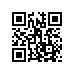 Об утверждении Порядка оформления и выдачи документов, подтверждающих результаты обучения в Национальном исследовательском университете «Высшая школа экономики»ПРИКАЗЫВАЮ:Утвердить Порядок оформления и выдачи документов, подтверждающих результаты обучения в Национальном исследовательском университете «Высшая школа экономики» (Приложение).Признать утратившими силу пункты 3-7 приказа от 22.01.2013 № 6.18.1-01/2201-02 «О введении в действие электронной зачетной книжки студента (слушателя) НИУ ВШЭ, утверждении формы академической  справки, формы справки об успеваемости и Порядка заполнения и выдачи академических справок установленного НИУ ВШЭ образца». И.о. ректора, первый проректор						       Л.И. Якобсон